IMPART - Relatives Demographic Questionnaire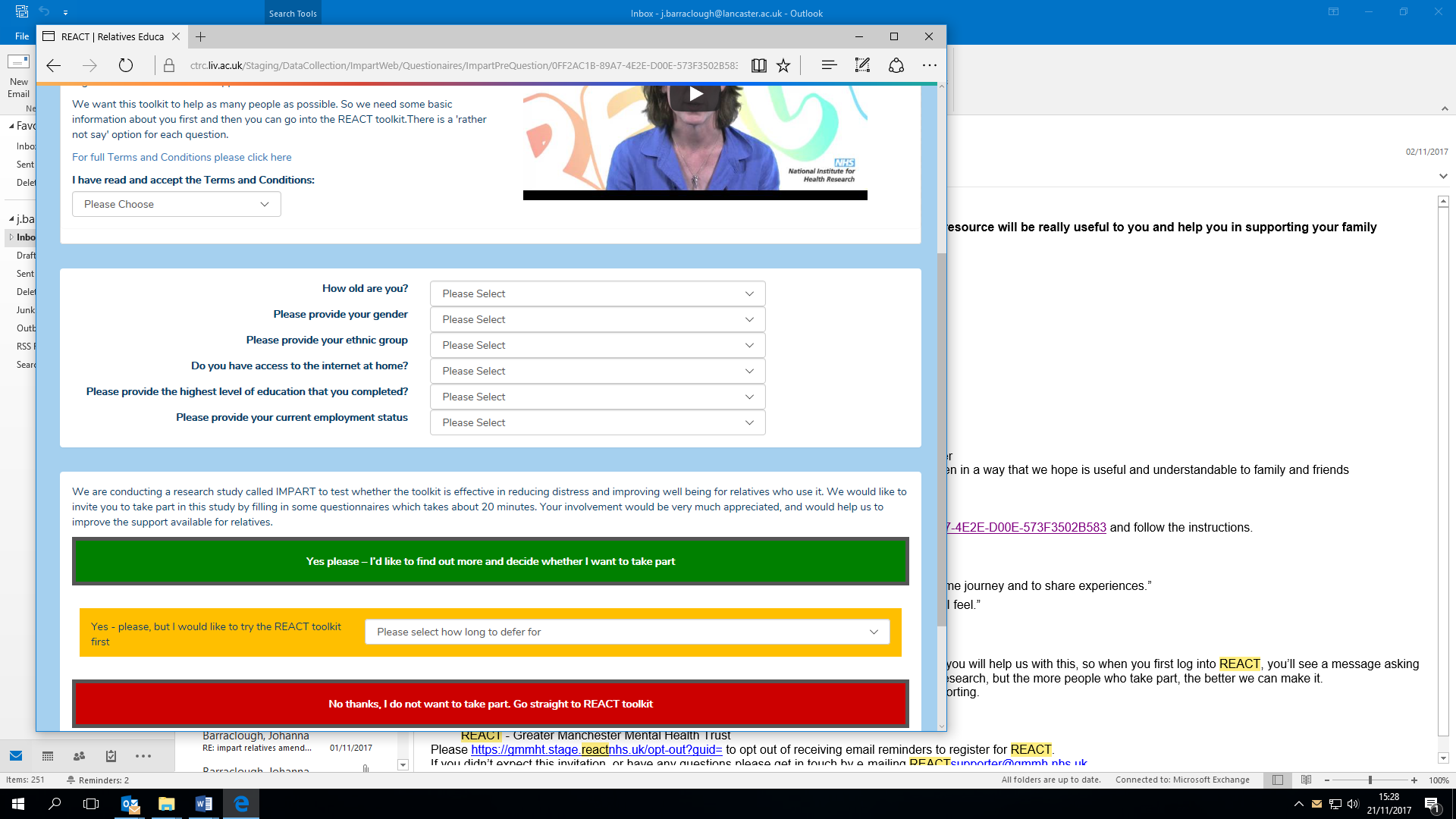 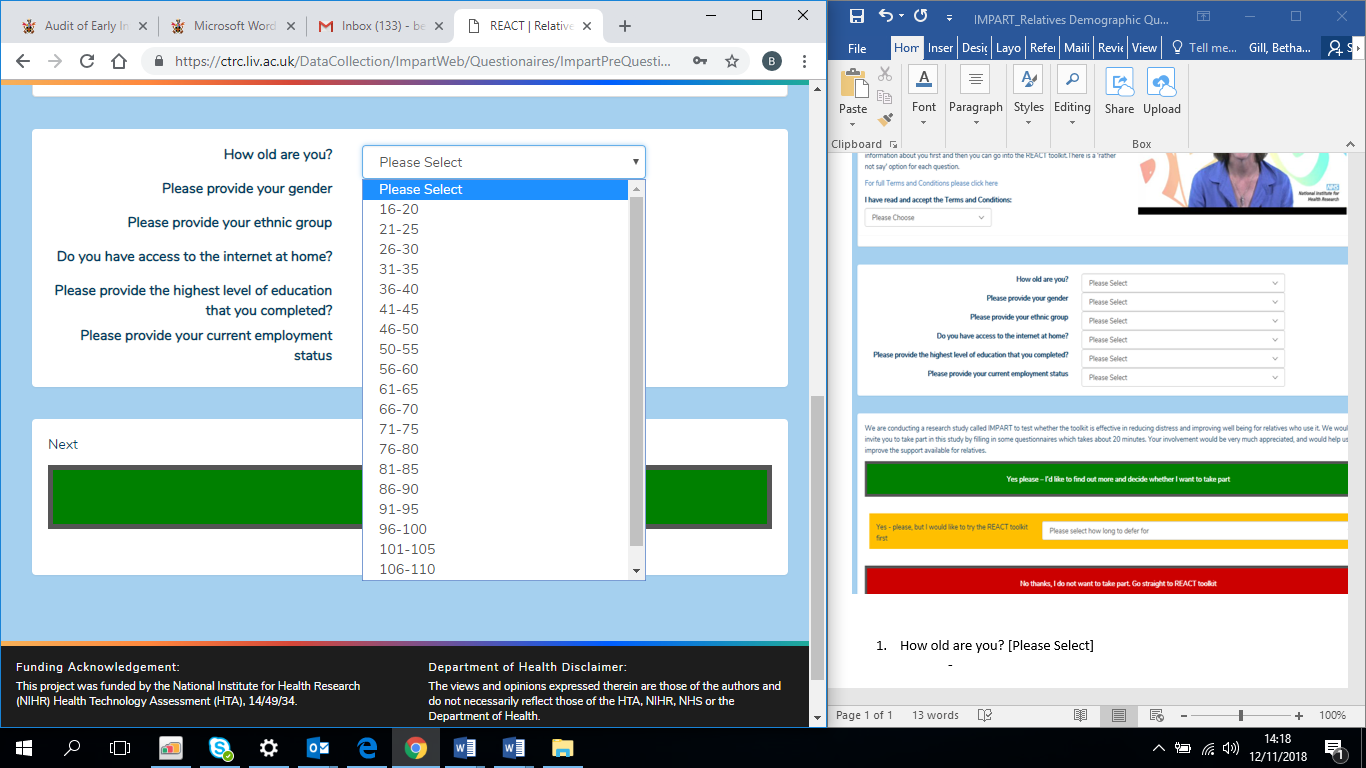 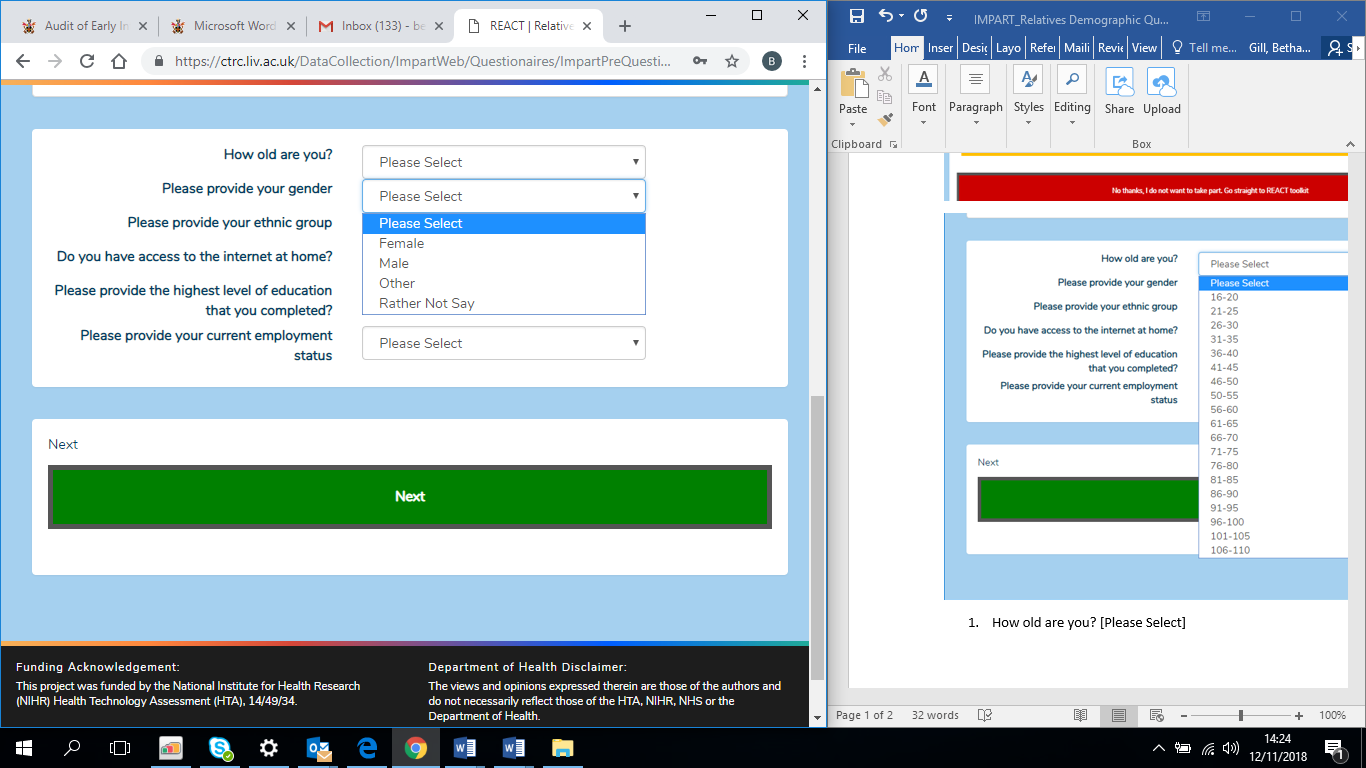 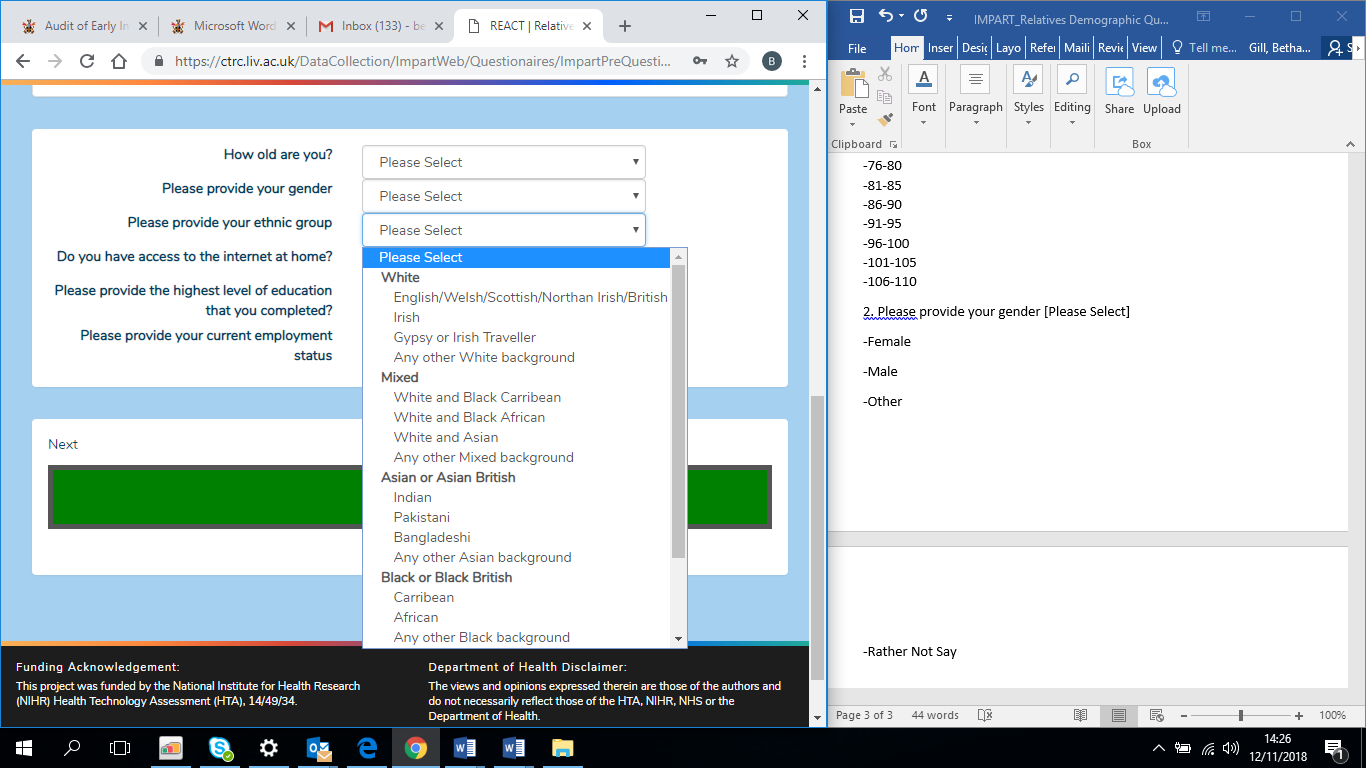 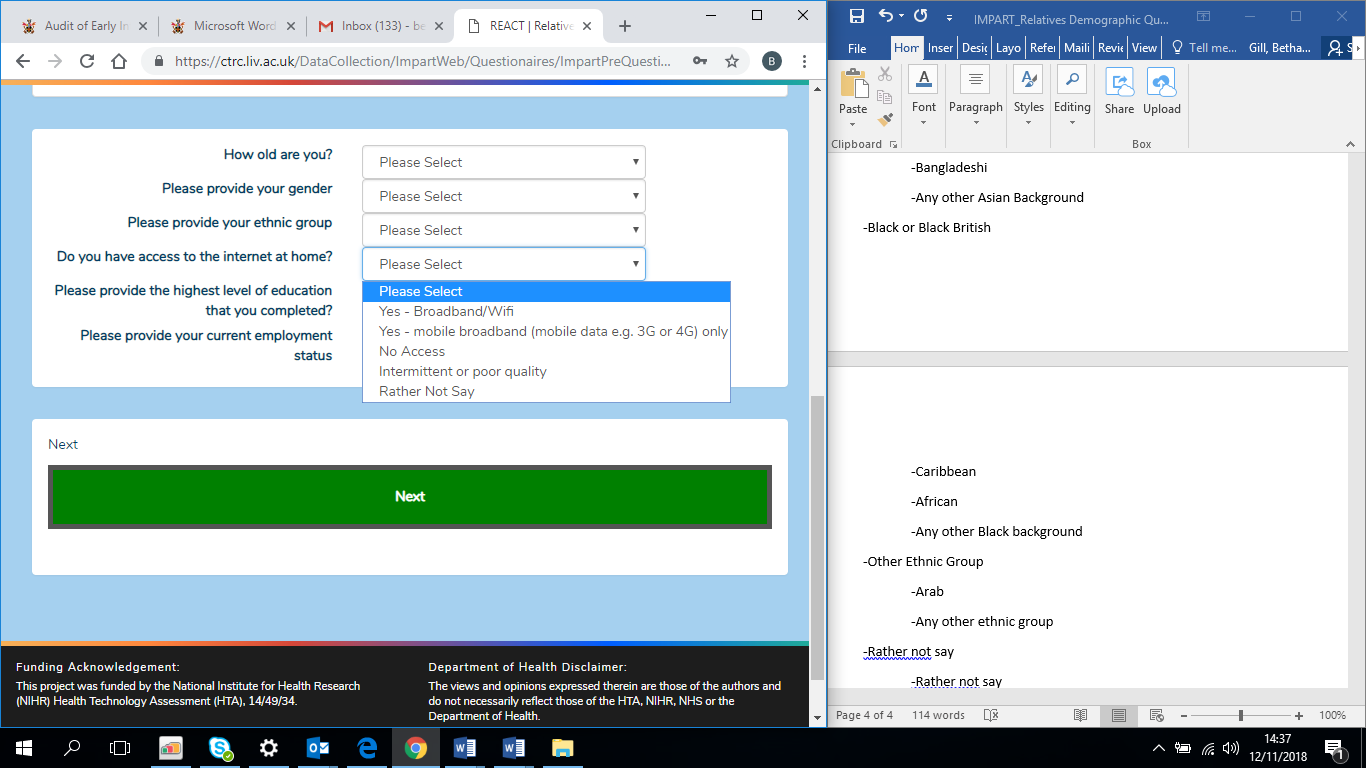 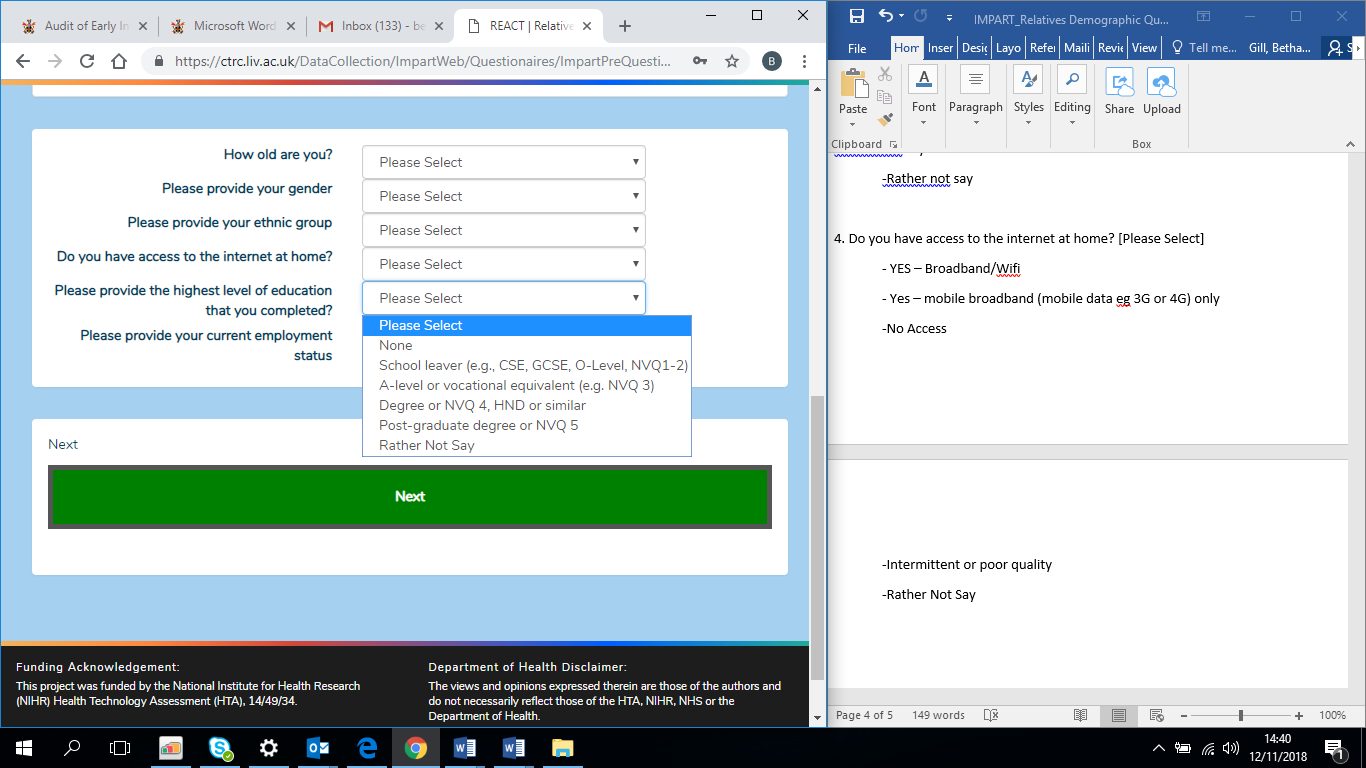 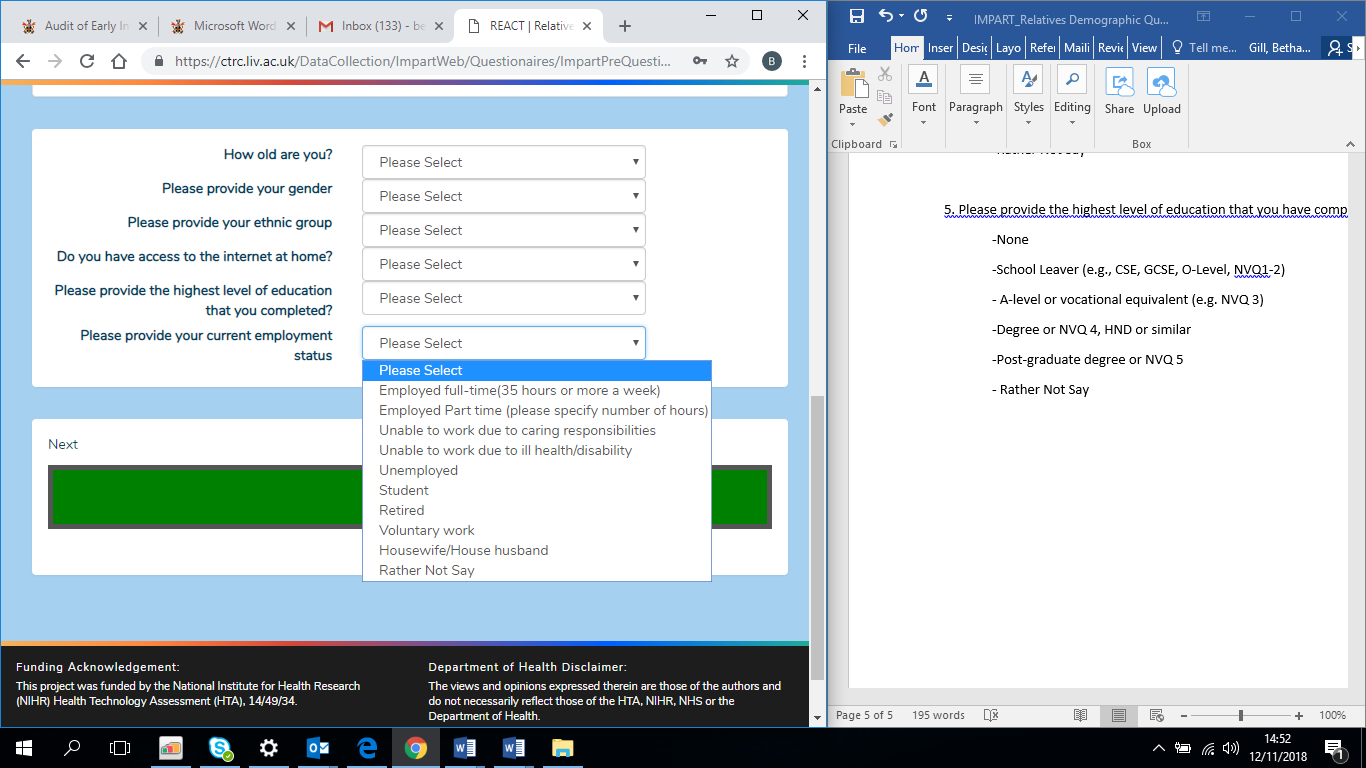 1.How old are you? [Please Select]-16-20-21-25-26-30-31-35-36-40-41-45-46-50-51-55-56-60-61-65-66-70-71-75-76-80-81-85-86-90-91-95-96-100-101-105-106-1102. Please provide your gender [Please Select]-Female-Male-Other-Rather Not Say3. Please provide your ethnic group [Please Select]-White	-English/Welsh/Scottish/Northern Irish/British	-Irish	-Gypsy or Irish Traveller	-Any other White background-Mixed	-White and Black Caribbean	-White and Black African	-White and Asian	-Any other Mixed background-Asian or Asian British	-Indian	-Pakistani	-Bangladeshi	-Any other Asian Background-Black or Black British	-Caribbean	-African	-Any other Black background-Other Ethnic Group	-Arab	-Any other ethnic group-Rather not say	-Rather not say4. Do you have access to the internet at home? [Please Select]	- YES – Broadband/Wifi	- Yes – mobile broadband (mobile data eg 3G or 4G) only	-No Access	-Intermittent or poor quality	-Rather Not Say5. Please provide the highest level of education that you have completed? [Please Select]	-None	-School Leaver (e.g., CSE, GCSE, O-Level, NVQ1-2)	- A-level or vocational equivalent (e.g. NVQ 3)	-Degree or NVQ 4, HND or similar	-Post-graduate degree or NVQ 5	- Rather Not Say6. Please provide your current employment status [Please Select]	- Employed full-time (35 hours or more a week)	- Employed part time (please specify number of hours)	-Unable to work due to caring responsibilities	-Unable to work due to ill health/disability	-Unemployed	-Student	-Retired	-Voluntary work	-Housewife/House husband	-Rather Not Say